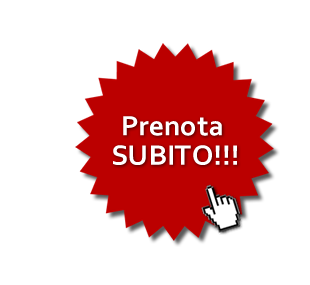 HOTEL  KING ***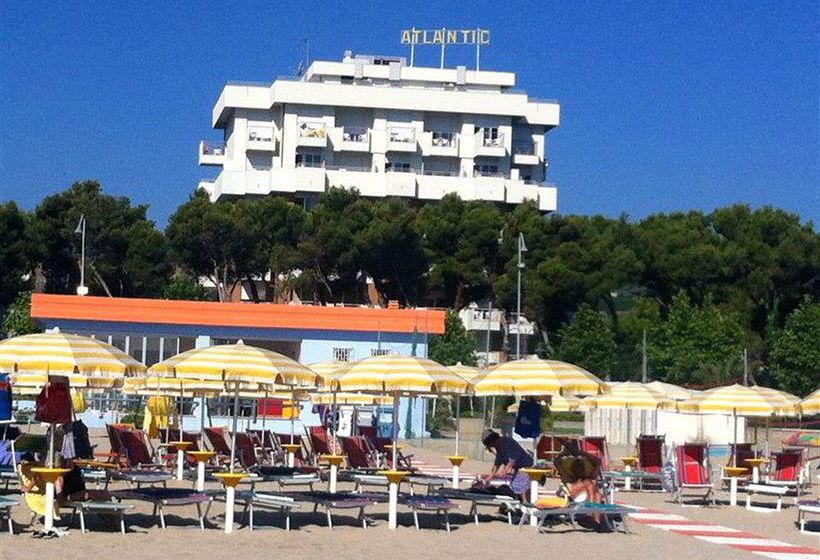 ALBA ADRIATICALocalità:Alba Adriatica è una rinomata località balneare abruzzese, forte meta del turismo estivo grazie alle sue spiagge pulite eal mare limpido e digradante, che la rendono adatta ai soggiorni di adulti e bambini. Hotel: L’hotel King è una struttura che sorge in posizione fronte mare ad Alba Adriatica, sul litorale dove si trovano le principali attività commerciali.L’hotel è gestito direttamente dalla proprietà che, con la loro professionalità, sa ricreare un’atmosfera accogliente per un soggiorno confortevole e in pieno relax. Le camere sono luminose, arredate in maniera semplice e funzionale; sono tutte dotate di servizi privati con box doccia e asciugacapelli, tv, telefono, aria condizionata, wifi, balcone,  cassaforte. La cucina propone specialità tipiche locali e nazionali, con menu a tre scelte di primi e secondi, buffet delle verdure, frutta o dessert. L’hotel è dotato di spazi comuni interni ed esterni: hall, sala tv, sala ristorante, piscina con getti d’acqua e idromassaggio, solarium, veranda attrezzata con tavolini e sedie.29 AGOSTO – 12 SETTEMBREQuota individuale  Euro 930,00(minimo 40 pax)Supplemento Camera Singola Euro 220,00Acconto Euro 280,00Saldo Entro il 29/07/2021La quota comprende:Viaggio in Bus - pensione completa -  assistenza durante il soggiorno -  assistenza medico-sanitaria USL – brindisi di benvenuto – festa di arrivederci – aria condizionata in camera – pensione completa con  bevande ai pasti (1/2 di acqua minerale – ¼ vino) cena tipica – servizio spiaggia : 1 ombrellone  e 2 lettini .LA QUOTA NON COMPRENDE: IMPOSTA DI SOGGIORNO comunale da pagare in Hotel  - Extra e tutto quello non indicato nella quota comprende.Organizzazione Tecnica - TGA S.r.l. a Socio Unico - Limena (Pd)Etsi Sede di Novara  Via  dei Caccia 7/ B  Tel. 0321-6751053  etsi@cislnovara.it		